To: Battle Vocal Arts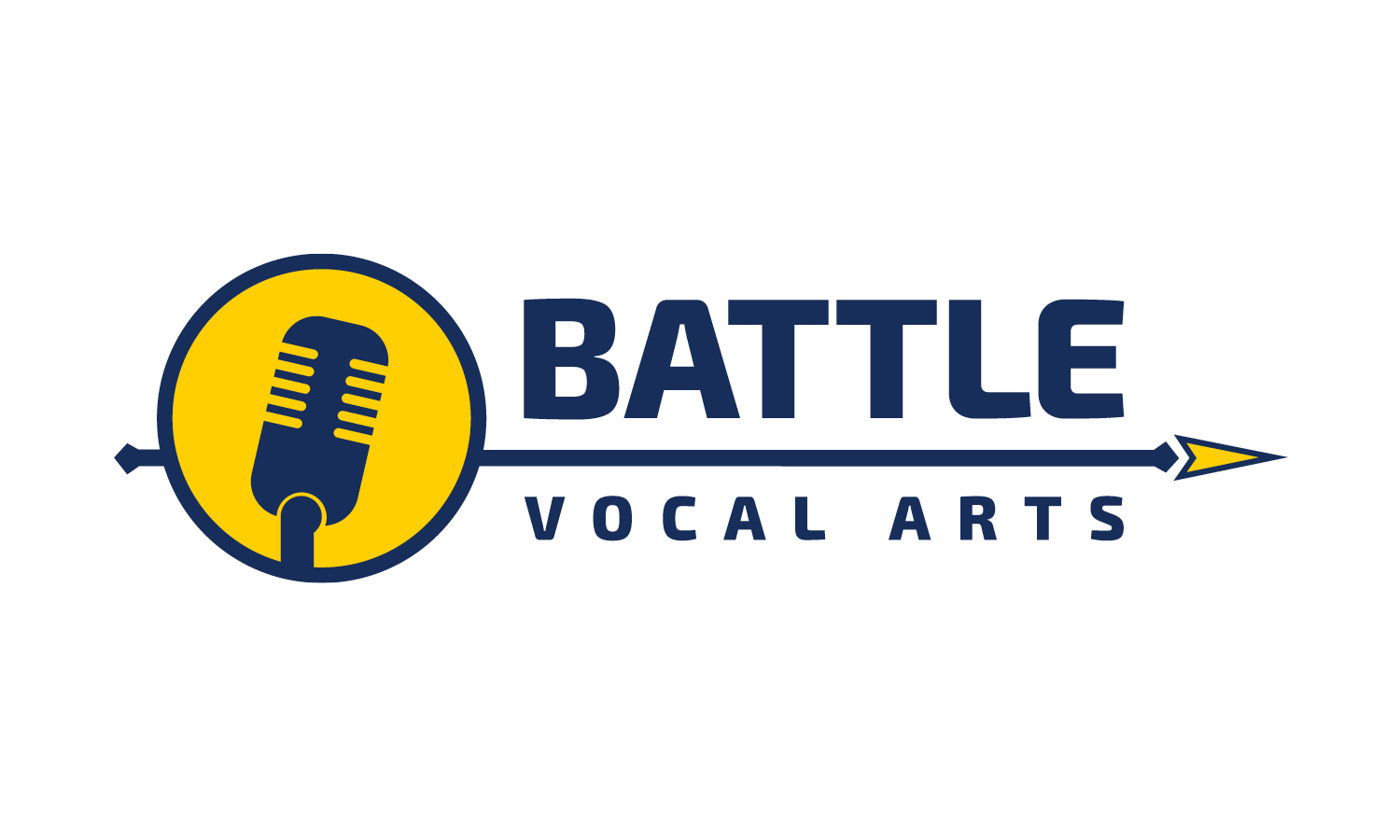 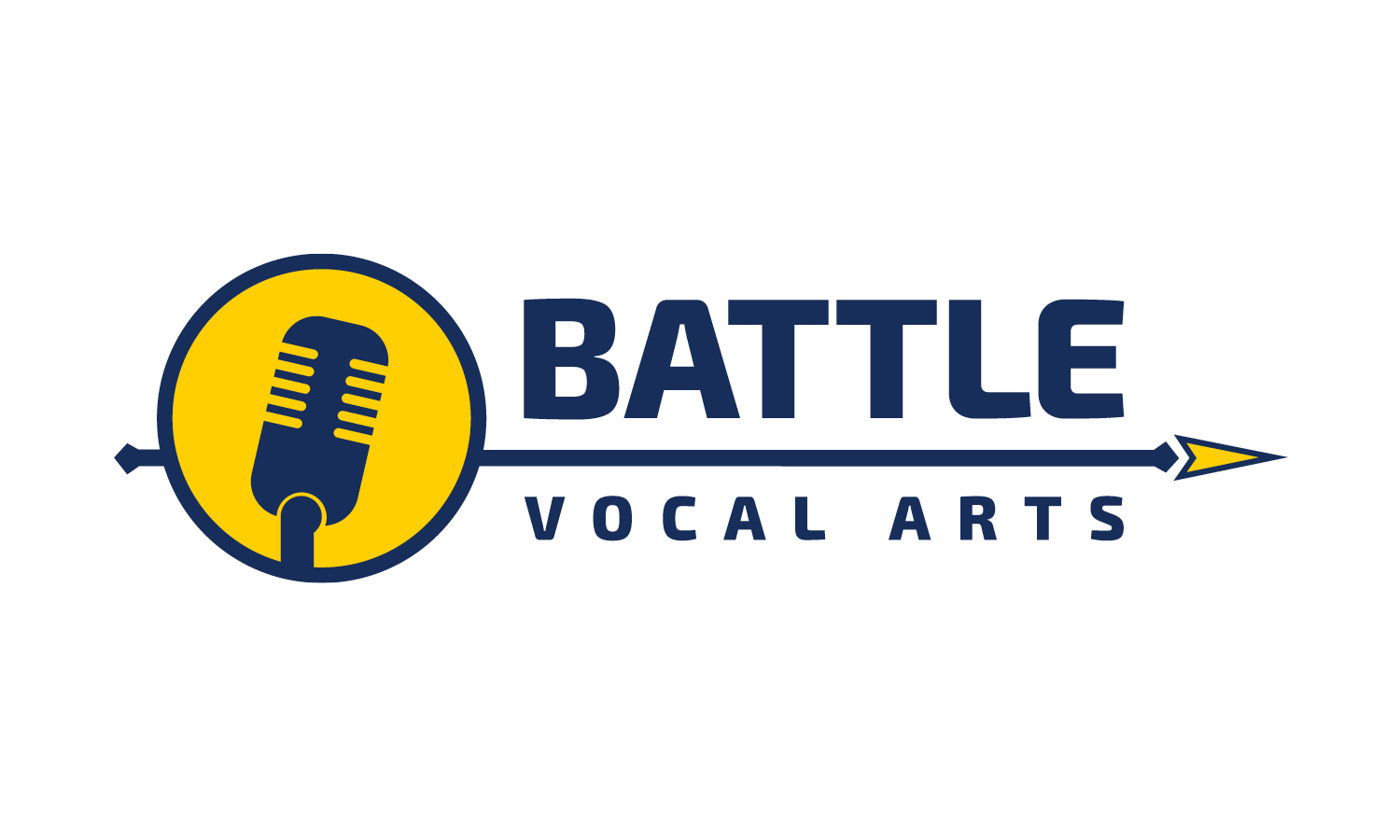 From: Jazz Rucker, Director of Vocal ArtsSubject: KC Clinic and ConcertDATE: April 6th, 20187:15am: Music Wings doors open7:30am: Depart for Kansas City9:30am: Arrive at Grandview High School2300 High Grove Rd Grandview, MO 6403011:30pm: LUNCH with Grandview HS Choirs1:00pm: UMKC ClinicGrant Hall5274, 5298 Charlotte StKansas City, MO 641102:30pm: Star Light Theater Tour (1601 Broadway)5:00pm: Dress Rehearsal Cathedral of the Immaculate Conception6:00pm: Dinner and change 7:00pm: CONCERT Cathedral of the Immaculate Conception10:30pm: Arrive at Battle High School What To Bring:Concert AttireBLACK DRESS SHOESBLACK DRESS SOCKSRehearsal attireBattle Vocal Arts ShirtJeans, pantsNo shortsThanksJazz RuckerDirector of Vocal Arts